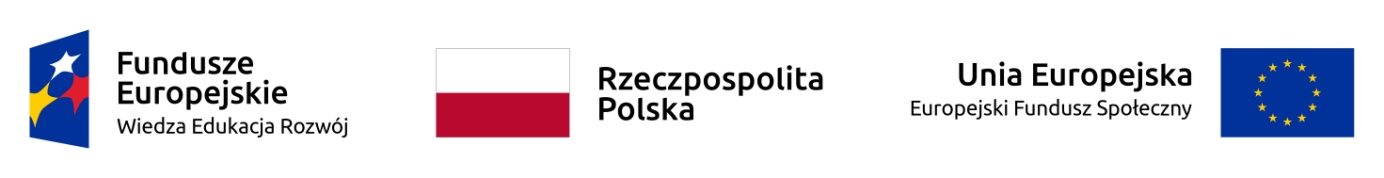 MUP.PKIII.371.10.2020.LM                                                                           Lublin, dnia 17.03.2020 r.ZAWIADOMIENIE O UNIEWAŻNIENIU POSTĘPOWANIAprowadzonego na podstawie przepisów określonych w Rozdziale 6 „Zamówienia na usługi społeczne         i inne szczególne usługi” - art. 138 o ustawy z dnia 29.01.2004 r. Prawo zamówień publicznych               (Dz. U. z 2019 r., poz. 1843), zwanej dalej „ustawą”, w celu udzielenia zamówienia publicznego na Usługi szkoleniowe na 2020 rok dla osób bezrobotnych i innych uprawnionych osób zarejestrowanych w Miejskim Urzędzie Pracy w Lublinie, uczestników projektu pt: „Aktywizacja osób młodych pozostających bez pracy w mieście Lublin (V), finansowanego w całości ze środków publicznych, współfinansowanego z Europejskiego Funduszu Społecznego w ramach Osi Priorytetowej I Rynek pracy otwarty dla wszystkich, Działanie 1.1 Wsparcie osób młodych pozostających bez pracy na regionalnym rynku pracy – projekty pozakonkursowe,  Poddziałanie 1.1.1 Wsparcie udzielane
z Europejskiego Funduszu Społecznego w ramach Programu Operacyjnego Wiedza Edukacja Rozwój – CZĘŚĆ I ZAMÓWIENIA - KUCHARZ Z EGZAMINEM CZELADNICZYM.Zamawiający, działając na podstawie art. 92 ust. 2 ustawy informuje, iż:Postępowanie w celu udzielenia zamówienia publicznego w części I - KUCHARZ                                      Z EGZAMINEM CZELADNICZYM - na podstawie Rozdziału XIII ust. 25 Ogłoszenia                                  o zamówieniu w związku z art. 93 ust 1 pkt 6 ustawy zostało unieważnione. Uzasadnienie prawneZgodnie z art. 93 ust. 1 pkt 6 ustawy, postępowanie o udzielenie zamówienia publicznego unieważnia się, w przypadku wystąpienia istotnej okoliczności powodującej, że prowadzone postępowanie lub wykonanie zamówienia nie leży w interesie publicznym, czego nie można było przewidzieć wcześniej. Uzasadnienie faktyczneW związku z ogłoszeniem na terenie RP stanu zagrożenia epidemicznego i podejmowaniem działań mających na celu ograniczenie rozprzestrzeniania się wirusa Covid-19, realizacja szkolenia we wskazanym w Ogłoszeniu terminie, nie leży w interesie publicznym. Mając powyższe na względzie uznać należy, iż zachodzi przesłanka do unieważnienia postępowania             w oparciu o ww. podstawę prawną.       Z up. Prezydenta Miasta Lublin   Dyrektor   Miejskiego Urzędu Pracy w Lublinie        mgr Katarzyna Kępa